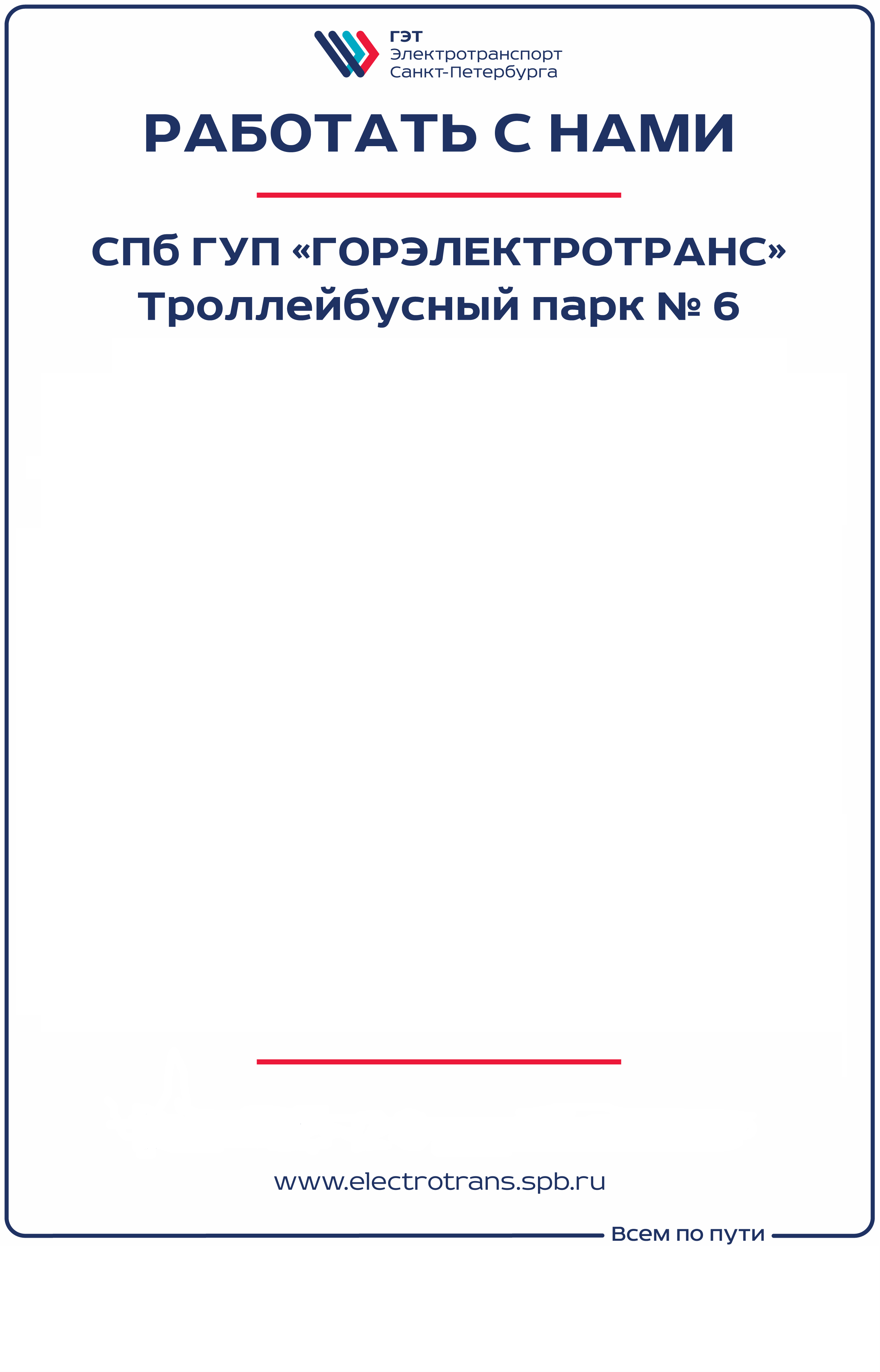 Наши вакансии: мойщик-уборщик подвижного состава, уборщик служебных помещений,слесарь-ремонтник,электромонтер по ремонту и обслуживанию электрооборудования,слесарь по ремонту подвижного состава (5 разряда),слесарь-электрик по ремонту электрооборудования (4 разряда)244-18-29, 244-18-20 доб.4506 Отдел кадровУл. Аэродромная д. 12